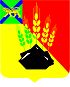 АДМИНИСТРАЦИЯ МИХАЙЛОВСКОГО МУНИЦИПАЛЬНОГО РАЙОНА ПОСТАНОВЛЕНИЕ 
20.06.2022                                          с. Михайловка                                                      № 685-паО проведении публичных слушаний по проектам «Внесение изменений в генеральный план и Правила землепользования и застройки Михайловского сельского поселения Михайловского муниципального района Приморского края»В соответствии с Градостроительным кодексом Российской Федерации от 29 декабря 2004 года № 190-ФЗ, Федеральным законом Российской Федерации от 6 октября 2003 года № 131-ФЗ «Об общих принципах организации местного самоуправления в Российской Федерации», Уставом Михайловского муниципального района администрация Михайловского муниципального районаПОСТАНОВЛЯЕТ:1. Провести публичные слушания по проектам «Внесение изменений в генеральный план и Правила землепользования и застройки Михайловского сельского поселения Михайловского муниципального района Приморского края» (далее по тексту – Публичные слушания).2. Установить следующий порядок проведения Публичных слушаний:2.1. Продолжительность Публичных слушаний - с 04 июля 2022 года по 19 июля 2022 года.2.2. Публичные слушания провести 20 июля 2022 года в 17-00 час. по адресу: с. Михайловка, ул. Красноармейская, д. 14 ( Дом культуры).2.3. Муниципальному казенному учреждению «Управление по организационно-техническому  обеспечению  деятельности  администрации Михайловского муниципального района (Корж С.Г.) разместить проекты «Внесение изменений в генеральный план и Правила землепользования и застройки Михайловского сельского поселения Михайловского муниципального района Приморского края»  (далее по тексту – Проекты) на официальном сайте администрации Михайловского муниципального района Приморского края в информационно-телекоммуникационной сети «Интернет» по адресу www.mikhprim.ru.2.4. Организацию и проведение Публичных слушаний возложить на Комиссию, утвержденную постановлением администрации Михайловского муниципального района от 05.03.2021 № 231-па «О подготовке предложений о внесении изменений в Генеральный план Михайловского сельского поселения Михайловского муниципального района Приморского края» и от 05.03.2021 № 232-па «О подготовке предложений о внесении изменений в Правила землепользования и застройки Михайловского сельского поселения Михайловского муниципального района Приморского края». Проведение Публичных слушаний осуществляется Комиссией в соответствии с Положением о публичных слушаниях в Михайловском муниципальном районе, утвержденным решением Думы Михайловского муниципального района от 26.02.2021 № 46.2.5. В целях обеспечения всех заинтересованных лиц равными возможностями для участия в Публичных слушаниях:2.5.1. Комиссии в период проведения Публичных слушаний каждую среду с 1100 до 1300  и с 1500 до 1700 часов в кабинете № 22 (отдел архитектуры) административного здания по адресу: с. Михайловка, ул. Красноармейская, д. 16, организовать экспозицию демонстрационных материалов по Проектам с предоставлением необходимых пояснений и комментариев;2.5.2. Со дня начала проведения Публичных слушаний осуществлять в администрации Михайловского муниципального района (с. Михайловка, ул. Красноармейская, д. 16) прием от заинтересованных лиц предложений и замечаний, касающихся Проектов. Данные предложения и замечания  направляются строго в письменном виде с отметкой «К проекту «Внесение изменений в генеральный план» или «Правила землепользования и застройки» Михайловского сельского поселения Михайловского муниципального района Приморского края», с указанием Ф.И.О. физического лица, либо наименования юридического лица, адреса отправителя, и подлежат обязательной регистрации в администрации Михайловского муниципального района, рассмотрению Комиссией и включению в протокол Публичных слушаний. 2.6. После завершения Публичных слушаний по Проектам Комиссии направить протокол публичных слушаний и заключение о результатах публичных слушаний (итоговый документ) главе администрации Михайловского муниципального района для рассмотрения и принятия решения. 3. Настоящее постановление вступает в силу на следующий день после его официального опубликования в общественно-политической газете «Вперед».4. Контроль над исполнением настоящего постановления возложить на первого заместителя главы администрации муниципального района Зубок П.А.Глава Михайловского муниципального района –Глава администрации района                                                    В.В. Архипов